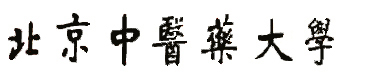 国内科技核心期刊目录（供2023级研究生使用）北京中医药大学研究生院二〇二四年四月国内科技核心期刊目录编制说明为了满足我校研究生、同等学力申请学位人员发表学术论文需要，按照有关文件要求，参考中国科学技术信息研究所2023版《中国科技期刊引证报告（核心版）》（俗称“中国科技核心期刊”，英文缩写CJCR），选录出CJCR IF（CJCR影响因子）≥0.3的杂志，形成《北京中医药大学国内科技核心期刊目录（供2023级研究生使用）》。不同层次、不同学位类型、不同专业的研究生申请学位所需要发表文章的具体要求不同，具体查阅《研究生手册2023》，硕士研究生参照《北京中医药大学研究生发表学术论文暂行规定》（京中校发[2019]7号），博士研究生参照《北京中医药大学博士研究生发表学术论文/研成果规定》（京中研发[2023]11号）。若所发表的国内科技核心期刊未被本目录收载，查询《2023年版中国科技期刊引证报告（核心版）自然科学卷/社会科学卷》（科学技术文献出版社），期刊被收录且CJCR影响因子达到文件规定的要求，则该文章可用于申请学位，故拟发表中文文章时，强烈建议在投稿前阅读本目录，在本目录内选刊投稿。SCI收录期刊目录以其官方网站Web of Science数据库（SCI）当年发布的结果为准，通过北京中医药大学图书馆（新版网站）-常用资源-外文数据库-Web of Science查询。【提醒注意】1.论文形式要求：学术论文不包括杂志增刊、文献综述、论文摘要和短篇（按惯例，中文文章字数5000字以下视为短篇）。2.作者署名要求：学位申请人须为学术论文第一作者，导师为通讯作者或第二作者，联合培养研究生双方导师均需署名。对“第二作者”的界定为，全体作者自然顺序排名第二。3.单位署名要求：文章的第一署名单位为北京中医药大学或北京中医药大学***学院。4.内容相关要求：发表的学术论文内容应为本专业或本人学位论文研究的一部分，与本专业科研密切相关。5.关于中文期刊投稿范围硕士研究生（除特殊类别专业外）只可选择中国科学技术信息研究所《中国科技期刊引证报告（核心版）》（CJCR）。发表在《中国科技期刊引证报告（扩展版）》等其他数据库收录的期刊不可用于申请学位。博士研究生（文件规定的有关专业）可选择中国科学引文数据库（CSCD）、《中国科技期刊引证报告（核心版）》（CJCR）、北京大学《中文核心期刊要目总览》发表中文文章。特殊类别专业投稿范围详见目录最后“特殊学科类”，仅限范围内专业发表相对应的杂志。关于影响因子国内科技核心期刊影响因子参考《中国科技期刊引证报告（核心版）》（CJCR），参考中国知网（CNKI）等其他来源的影响因子无效。Journal of Traditional Chinese Medical Sciences（中医科学杂志）视为影响因子为1的SCI 文章。5.材料提交审核：提供已发表学术论文的杂志原件、复印件（SCI收录的学术论文提供Web of Science数据库查询的截屏图片）、文章链接至所属分会审核，由研究生院学位科复核。6.逾期提交警示：未能按规定完成学术论文发表者，不得向学位分会和学位总会提交授予学位申请。如毕业后2年内仍未完成规定学术论文的发表，原则上不再授予学位。7.共同一作说明：SCI文章共同第一作者若同时申请学位，须在同一批次学位会上提出申请，该学术论文只能使用一次。高影响因子SCI文章可供多名应届研究生同时申请学位的具体要求，硕士参照《北京中医药大学研究生发表学术论文暂行规定》（京中校发[2019]7号）、博士参照《北京中医药大学博士研究生发表学术论文/研成果规定》（京中研发[2023]11号）。北京中医药大学研究生院                                          2024年4月1日目录中医学、中药学类	7中西医结合医学类	8针灸、中医骨伤类	9中医药大学学报、医药大学学报类	10医学综合类	11基础医学类	12临床医学综合类	13临床诊断学类	14保健医学类	15内科学综合类	16心血管病学类	17呼吸学、结核病学类	18消化病学类	19血液病学、肾脏病学类	20内分泌学与代谢病学、风湿病学类	21感染性疾病学、传染病学类	22外科学综合类	23普通外科学、胸外科学、心血管外科学类	24泌尿外科学类	25骨外科学类	26烧伤外科学、整形外科学类	27妇产科学、优生学、计划生育学类	28儿科学类	29眼科学类、耳鼻咽喉科学类	30口腔医学类	31皮肤病学类	32性医学类	33神经病学、精神病学类	34核医学、医学影像学类	35肿瘤学类	36护理学类	37预防医学与公共卫生学综合类	38流行病学、环境医学类	39卫生管理学、健康教育学类	40药学类	41管理学类	42生物学基础学科类	43生态学类	44微生物学、病毒学类	45生物医学工程学类	46心理学类	47化学工程综合类	48马克思主义类、哲学类	49法学综合类	50语言学综合类	51特殊学科类	52中医学、中药学类 中西医结合医学类针灸、中医骨伤类中医药大学学报、医药大学学报类		医学综合类基础医学类临床医学综合类临床诊断学类保健医学类内科学综合类心血管病学类呼吸学、结核病学类消化病学类血液病学、肾脏病学类内分泌学与代谢病学、风湿病学类感染性疾病学、传染病学类外科学综合类普通外科学、胸外科学、心血管外科学类泌尿外科学类骨外科学类烧伤外科学、整形外科学类妇产科学、优生学、计划生育学类儿科学类眼科学类、耳鼻咽喉科学类口腔医学类皮肤病学类性医学类神经病学、精神病学类核医学、医学影像学类肿瘤学类护理学类预防医学与公共卫生学综合类流行病学、环境医学类卫生管理学、健康教育学类药学类管理学类生物学基础学科类生态学类微生物学、病毒学类生物医学工程学类心理学类化学工程综合类马克思主义类、哲学类法学综合类语言学综合类特殊学科类（仅限列表中所属专业发表）序号期 刊 名 称影响因子序号期 刊 名 称影响因子World Journal of Traditional Chinese Medicine0.771中国中医急症0.994北京中医药1.056中国中医眼科杂志1.029国际中医中药杂志0.760中国中医药信息杂志1.617河北中医0.590中华中医药学刊1.806河北中医药学报0.899中华中医药杂志1.558环球中医药1.092中医学报1.206吉林中医药1.044中医药导报0.984江苏中医药0.795中医药学报1.700辽宁中医杂志1.104中医杂志2.707山东中医杂志0.826Chinese Herbal Medicines0.581陕西中医1.742天然产物研究与开发1.557上海中医药杂志1.385现代中药研究与实践0.823世界科学技术-中医药现代化1.333中草药3.067世界中医药1.846中成药1.504四川中医0.663中国实验方剂学杂志2.883天津中医药1.120中国现代中药1.399西部中医药0.824中国中药杂志3.231现代中医临床1.069中药材1.104中国中医基础医学杂志1.366中药新药与临床药理1.509序号期 刊 名 称影响因子序号期 刊 名 称影响因子1Chinese Journal of Integrative Medicine1.3638中国中西医结合肾病杂志0.9102Journal of Integrative Medicine0.8599中国中西医结合外科杂志0.7643世界中西医结合杂志0.98610中国中西医结合消化杂志1.2304现代中西医结合杂志0.96411中国中西医结合杂志1.9865中国中西医结合耳鼻咽喉科杂志0.49812中西医结合肝病杂志0.7416中国中西医结合急救杂志0.83613中西医结合心脑血管病杂志0.8297中国中西医结合皮肤性病学杂志0.559序号期 刊 名 称影响因子序号期 刊 名 称影响因子Journal of Acupuncture and Tuina Science0.4566中国骨伤1.120World Journal of Acupuncture-Moxibustion0.8787中国针灸2.302上海针灸杂志1.0428中国中医骨伤科杂志1.045针刺研究2.4269中医正骨1.024针灸临床杂志1.269序号期 刊 名 称影响因子序号期 刊 名 称影响因子安徽中医药大学学报1.35434江苏大学学报医学版0.692北京中医药大学学报2.28635解放军医学院学报0.797长春中医药大学学报0.80836昆明医科大学学报0.546广州中医药大学学报0.91837兰州大学学报医学版0.682湖北中医药大学学报0.66438南昌大学学报医学版0.419湖南中医药大学学报1.19639南方医科大学学报1.205辽宁中医药大学学报1.42240南京医科大学学报自然科学版0.674南京中医药大学学报1.78941内蒙古医科大学学报0.431山东中医药大学学报1.00442宁夏医科大学学报0.565上海中医药大学学报1.31143山东大学耳鼻喉眼学报0.6671213151617天津中医药大学学报1.09144山东大学学报医学版0.694浙江中医药大学学报1.08245山西医科大学学报0.466安徽医科大学学报0.82646上海交通大学学报医学版0.740北京大学学报医学版0.99047沈阳药科大学学报0.803蚌埠医学院学报0.60348首都医科大学学报0.909成都医学院学报0.65849四川大学学报医学版0.852重庆医科大学学报0.56650同济大学学报医学版0.985川北医学院学报0.65151皖南医学院学报0.353大连医科大学学报0.37752温州医科大学学报0.428第二军医大学学报0.67953武汉大学学报医学版0.553第三军医大学学报0.74754西安交通大学学报医学版0.852东南大学学报医学版0.78955新疆医科大学学报0.550福建医科大学学报0.39256新乡医学院学报0.608复旦学报医学版1.09057徐州医科大学学报0.429广东药科大学学报0.83858浙江大学学报医学版1.085广西医科大学学报0.56859郑州大学学报医学版0.987贵州医科大学学报0.48960中国药科大学学报0.864海南医学院学报0.87961中国医科大学学报0.694河北医科大学学报0.66762中国医学科学院学报0.976湖南师范大学学报医学版0.51363中南大学学报医学版0.932华中科技大学学报医学版0.80964中山大学学报医学科学版0.835吉林大学学报医学版0.91165遵义医科大学学报0.489暨南大学学报自然科学与医学版0.815序号期 刊 名 称影响因子序号期 刊 名 称影响因子Chinese Medical Journal1.16823天津医药0.733Chinese Medical Sciences Journal0.38524武警医学0.400Frontiers of Medicine1.40725西部医学0.703安徽医学0.67926现代生物医学进展0.758安徽医药0.67727现代医学0.408北京医学0.52828协和医学杂志1.264重庆医学0.72429新医学0.495东南国防医药0.70530医学研究生学报1.211广东医学0.75531医学研究杂志0.482广西医学0.50832医学与社会1.228海军医学杂志0.84333医学与哲学0.948河北医学0.77334浙江医学0.500河北医药0.60835中国急救复苏与灾害医学杂志0.808华南国防医学杂志0.37736中国煤炭工业医学杂志0.585华西医学0.65637中国现代医学杂志1.021基础医学与临床0.58238中国医学前沿杂志电子版1.078解放军医学杂志1.62939中国医药导报0.835空军航空医学0.65240中华医学杂志2.114山东医药0.76541中南医学科学杂志1.337陕西医学杂志1.30142中日友好医院学报0.571上海医学0.61243转化医学杂志0.733四川医学0.413序号期 刊 名 称影响因子序号期 刊 名 称影响因子Cellular & Molecular Immunology1.19117医学分子生物学杂志0.417国际免疫学杂志0.60918医用生物力学0.939寄生虫与医学昆虫学报0.52319诊断病理学杂志0.416解剖科学进展0.66820中国比较医学杂志1.033解剖学报0.64121中国病理生理杂志1.356解剖学研究0.51922中国寄生虫学与寄生虫病杂志1.455解剖学杂志0.56423中国临床解剖学杂志0.574临床与病理杂志0.57924中国免疫学杂志1.276临床与实验病理学杂志0.79525中国微生态学杂志0.972免疫学杂志1.14226中国医学物理学杂志0.679神经解剖学杂志0.57327中国组织化学与细胞化学杂志0.349生理学报0.97928中华病理学杂志1.097实验动物与比较医学0.70329中华微生物学和免疫学杂志0.806微循环学杂志0.49630中华细胞与干细胞杂志电子版0.491细胞与分子免疫学杂志0.87931中华医学遗传学杂志0.654现代免疫学0.813序号期 刊 名 称影响因子序号期 刊 名 称影响因子Chronic Diseases andTranslational Medicine0.46021中国全科医学1.987创伤与急危重病医学0.58722中国输血杂志0.776国际输血及血液学杂志0.31723中国疼痛医学杂志1.433临床和实验医学杂志0.71024中国血液净化0.802临床急诊杂志1.14825中国医刊1.115临床军医杂志0.63926中国医师进修杂志0.840临床输血与检验0.70227中国医师杂志0.707临床误诊误治0.98328中国医药1.237临床血液学杂志0.92129中国真菌学杂志0.651实用医学杂志1.43430中国中西医结合急救杂志0.836实用医院临床杂志0.62431中国综合临床0.667疑难病杂志1.04432中华急诊医学杂志1.683中国激光医学杂志0.52333中华临床医师杂志电子版0.321中国急救医学1.26534中华全科医师杂志1.659中国临床新医学0.50535中华全科医学1.199中国临床研究0.80836中华危重病急救医学1.971中国临床医生杂志1.26737中华危重症医学杂志电子版1.017中国临床医学0.87338中华医学美学美容杂志0.634中国美容医学0.60039中华重症医学电子杂志0.595中国美容整形外科杂志0.616序号期 刊 名 称影响因子序号期 刊 名 称影响因子分子诊断与治疗杂志1.0918诊断学理论与实践0.820国际检验医学杂志0.5979中国实验诊断学0.558检验医学0.71410中国循证儿科杂志1.050临床检验杂志0.68211中国循证心血管医学杂志0.746现代检验医学杂志0.83412中国循证医学杂志1.903循证医学0.30313中华检验医学杂志1.542诊断病理学杂志0.41614中华实用诊断与治疗杂志1.178序号期 刊 名 称影响因子序号期 刊 名 称影响因子保健医学研究与实践0.568中国康复医学杂志1.371国际老年医学杂志1.000中国临床保健杂志0.857康复学报1.593中国听力语言康复科学杂志0.449老年医学与保健0.645中华保健医学杂志0.646实用老年医学0.620中华老年多器官疾病杂志0.769中国儿童保健杂志0.998中华老年骨科与康复电子杂志0.849中国康复1.445中华老年医学杂志1.480中国康复理论与实践1.498中华物理医学与康复杂志1.433序号期 刊 名 称影响因子序号期 刊 名 称影响因子1临床内科杂志1.1194中国实用内科杂志1.1742内科急危重症杂志0.6815中华内科杂志2.9023内科理论与实践0.384序号期 刊 名 称影响因子序号期 刊 名 称影响因子国际心血管病杂志0.48612中国介入心脏病学杂志1.336临床心血管病杂志1.10213中国心血管病研究0.876岭南心血管病杂志0.41114中国心血管杂志1.746实用心脑肺血管病杂志1.06315中国循环杂志4.495心肺血管病杂志0.82116中国循证心血管医学杂志0.746心脑血管病防治0.74917中华高血压杂志1.026心血管病学进展0.52118中华老年心脑血管病杂志0.966心血管康复医学杂志0.50019中华心律失常学杂志0.833心脏杂志0.51520中华心血管病杂志1.941中国动脉硬化杂志1.46121中华心血管病杂志网络版0.683中国分子心脏病学杂志0.61822中西医结合心脑血管病杂志0.829序号期 刊 名 称影响因子序号期 刊 名 称影响因子1国际呼吸杂志0.7004中国呼吸与危重监护杂志0.9972临床肺科杂志0.7615中华肺部疾病杂志电子版0.8333中国防痨杂志1.6846中华结核和呼吸杂志2.705序号期 刊 名 称影响因子序号期 刊 名 称影响因子1肝脏0.43210中国中西医结合消化杂志1.2302国际消化病杂志0.52011中华肝脏病杂志1.4913临床肝胆病杂志1.37912中华肝脏外科手术学电子杂志0.9414临床消化病杂志0.39213中华消化病与影像杂志电子版0.6365实用肝脏病杂志1.04314中华消化内镜杂志1.1976胃肠病学0.46115中华消化杂志1.8167胃肠病学和肝病学杂志0.62816中华炎性肠病杂志中英文版0.9298现代消化及介入诊疗0.75417中华胰腺病杂志0.5379中国肝脏病杂志电子版0.90218中西医结合肝病杂志0.741序号期 刊 名 称影响因子序号期 刊 名 称影响因子1国际输血及血液学杂志0.3177中国小儿血液与肿瘤杂志0.3982临床肾脏病杂志0.6678中国血液净化0.8023临床输血与检验0.7029中国中西医结合肾病杂志0.9104临床血液学杂志0.92110中华肾病研究电子杂志0.6305中国实验血液学杂志0.73611中华肾脏病杂志1.4186中国输血杂志0.77612中华血液学杂志1.573序号期 刊 名 称影响因子序号期 刊 名 称影响因子1国际内分泌代谢杂志1.1055中华骨质疏松和骨矿盐疾病杂志1.1092中国骨质疏松杂志1.7586中华临床免疫和变态反应杂志0.5523中国糖尿病杂志1.2267中华内分泌代谢杂志2.6944中华风湿病学杂志0.5858中华糖尿病杂志3.931序号期 刊 名 称影响因子序号期 刊 名 称影响因子1Infectious Diseases of Poverty0.9507中国感染与化疗杂志2.2922传染病信息1.1228中华传染病杂志1.1473国际流行病学传染病学杂志0.6229中华临床感染病杂志1.6214微生物与感染0.32510中华实验和临床感染病杂志电子版0.8505新发传染病电子杂志1.34111中华医院感染学杂志1.2476中国感染控制杂志2.346序号期 刊 名 称影响因子序号期 刊 名 称影响因子1国际麻醉学与复苏杂志0.87112中国微创外科杂志1.0002国际外科学杂志0.61613中国现代手术学杂志0.3913局解手术学杂志0.57114中国中西医结合外科杂志0.7644临床麻醉学杂志1.39715中华解剖与临床杂志0.6695临床外科杂志0.73516中华麻醉学杂志0.8996器官移植1.41617中华内分泌外科杂志0.7987实用器官移植电子杂志1.19418中华器官移植杂志0.5798外科理论与实践0.63019中华实验外科杂志0.5789中国内镜杂志1.19820中华外科杂志2.35510中国实用外科杂志3.01621中华小儿外科杂志0.72111中国体外循环杂志0.85322中华移植杂志电子版0.483序号期 刊 名 称影响因子序号期 刊 名 称影响因子肠外与肠内营养1.16715中华肝胆外科杂志1.347腹部外科0.64516中华结直肠疾病电子杂志1.009腹腔镜外科杂志0.97917中华普通外科学文献电子版0.677肝胆外科杂志0.49018中华普通外科杂志0.826肝胆胰外科杂志0.84119中华普外科手术学杂志电子版1.120结直肠肛门外科0.86720中华腔镜外科杂志电子版0.735实用心脑肺血管病杂志1.06321中华乳腺病杂志电子版0.487血管与腔内血管外科杂志0.41122中华疝和腹壁外科杂志电子版0.740中国普通外科杂志1.50023中华胃肠内镜电子杂志1.027中国普外基础与临床杂志0.70524中华胃肠外科杂志2.352中国现代普通外科进展0.67325中华消化外科杂志3.104中国心脏起博与心电生理杂志0.51526中华心力衰竭和心肌病杂志中英文0.712中国胸心血管外科临床杂志1.09227中华胸心血管外科杂志0.672中国血管外科杂志电子版0.483序号期 刊 名 称影响因子序号期 刊 名 称影响因子国际泌尿系统杂志0.411现代泌尿外科杂志0.602临床泌尿外科杂志0.849中华泌尿外科杂志1.603肾脏病与透析肾移植杂志0.774中华腔镜泌尿外科杂志电子版0.665微创泌尿外科杂志0.660序号期 刊 名 称影响因子序号期 刊 名 称影响因子1骨科0.6689中国骨与关节杂志0.7722国际骨科学杂志0.71410中国脊柱脊髓杂志1.0623脊柱外科杂志0.78411中华创伤骨科杂志1.6414颈腰痛杂志0.64712中华骨科杂志2.2565临床骨科杂志1.12213中华骨与关节外科杂志0.9166生物骨科材料与临床研究0.68614中华关节外科杂志电子版0.6077实用骨科杂志0.71015中华肩肘外科电子杂志0.6198中国骨与关节损伤杂志0.90216中华手外科杂志0.939序号期 刊 名 称影响因子序号期 刊 名 称影响因子1Chinese Journal of Traumatology0.471中华烧伤与创面修复杂志1.8272创伤外科杂志0.835中华损伤与修复杂志电子版0.7413中国矫形外科杂志0.993中华整形外科杂志0.7204中国修复重建外科杂志1.254组织工程与重建外科杂志0.4735中华创伤杂志1.414序号期 刊 名 称影响因子序号期 刊 名 称影响因子1国际妇产科学杂志0.87210国际生殖健康/计划生育杂志0.6682实用妇产科杂志0.97911生殖医学杂志1.0203现代妇产科进展1.01312中国妇幼健康研究0.7094中国妇产科临床杂志1.11013中国计划生育和妇产科0.7945中国计划生育和妇产科0.79414中国计划生育学杂志0.9186中国实用妇科与产科杂志2.80815中国生育健康杂志0.6437中华妇产科杂志3.05216中国优生与遗传杂志0.3228中华妇幼临床医学杂志电子版0.59217中华生殖与避孕杂志1.2609中华围产医学杂志1.368序号期 刊 名 称影响因子序号期 刊 名 称影响因子1儿科药学杂志0.458中国小儿血液与肿瘤杂志0.3982发育医学电子杂志0.510中国斜视与小儿眼科杂志0.5003国际儿科学杂志0.749中国循证儿科杂志1.0504临床儿科杂志0.630中华儿科杂志1.7725临床小儿外科杂志0.680中华妇幼临床医学杂志电子版0.5926中国当代儿科杂志1.441中华实用儿科临床杂志1.2817中国儿童保健杂志0.998中华小儿外科杂志0.7218中国实用儿科杂志1.159中华新生儿科杂志中英文版0.7859中国小儿急救医学0.754序号期 刊 名 称影响因子序号期 刊 名 称影响因子国际眼科杂志0.728临床耳鼻咽喉头颈外科杂志1.006临床眼科杂志0.302山东大学耳鼻喉眼学报0.667眼科0.302听力学及言语疾病杂志0.743眼科新进展0.766中国耳鼻咽喉颅底外科杂志0.609中国斜视与小儿眼科杂志0.500中国耳鼻咽喉头颈外科0.597中华实验眼科杂志0.760中国听力语言康复科学杂志0.449中华眼底病杂志0.564中国眼耳鼻喉科杂志0.409中华眼科医学杂志电子版0.458中国中西医结合耳鼻咽喉科杂志0.498中华眼科杂志1.881中华耳鼻咽喉头颈外科杂志1.153中华眼视光学与视觉科学杂志0.591中华耳科学杂志0.988序号期 刊 名 称影响因子序号期 刊 名 称影响因子International Journal of Oral Science1.55611临床口腔医学杂志0.895北京口腔医学0.59112上海口腔医学0.641国际口腔医学杂志0.80613实用口腔医学杂志0.791华西口腔医学杂志0.97014现代口腔医学杂志0.341口腔材料器械杂志0.40215中国口腔颌面外科杂志0.527口腔颌面修复学杂志0.71916中国实用口腔科杂志0.638口腔疾病防治0.78917中华口腔医学研究杂志电子版0.679口腔生物医学0.43918中华口腔医学杂志1.458口腔医学0.56819中华口腔正畸学杂志0.408口腔医学研究0.86520中华老年口腔医学杂志0.698序号期 刊 名 称影响因子序号期 刊 名 称影响因子1临床皮肤科杂志0.3975中国麻风皮肤病杂志0.5802皮肤科学通报0.3236中国皮肤性病学杂志0.7083实用皮肤病学杂志0.4187中国中西医结合皮肤性病学杂志0.5594中国艾滋病性病1.2098中华皮肤科杂志1.362序号期 刊 名 称影响因子序号期 刊 名 称影响因子1Asian Journal of Andrology0.6023中国性科学0.6012中国男科学杂志1.1504中华男科学杂志1.024序号期 刊 名 称影响因子序号期 刊 名 称影响因子General Psychiatry0.37518中国临床神经科学0.638Neural Regeneration Research1.10419中国临床神经外科杂志0.608Neuroscience Bulletin1.07120中国脑血管病杂志2.395国际脑血管病杂志0.65621中国神经精神疾病杂志0.703国际神经病学神经外科学杂志0.55622中国神经免疫学和神经病学杂志1.469精神医学杂志0.56823中国实用神经疾病杂志0.999卒中与神经疾病0.54324中国现代神经疾病杂志0.715国际精神病学杂志0.67625中华精神科杂志1.296临床精神医学杂志0.69426中华老年心脑血管病杂志0.966临床神经病学杂志0.72127中华脑血管病杂志电子版0.778临床神经外科杂志0.81728中华神经创伤外科电子杂志0.594脑与神经疾病杂志0.55329中华神经科杂志1.575神经疾病与精神卫生0.37430中华神经外科杂志1.087神经损伤与功能重建0.84331中华神经医学杂志0.922四川精神卫生0.49232中华行为医学与脑科学杂志1.231心脑血管病防治0.74933中风与神经疾病杂志0.537中国卒中杂志1.345序号期 刊 名 称影响因子序号期 刊 名 称影响因子1标记免疫分析与临床0.80714中国超声医学杂志1.5492磁共振成像1.20615中国介入影像与治疗学1.0863放射学实践1.28916中国临床医学影像杂志0.7694分子影像学杂志0.51117中国数字医学0.8155国际放射医学核医学杂志0.39118中国医学计算机成像杂志0.7316国际医学放射学杂志0.92719中国医学影像技术1.1457介入放射学杂志1.00520中国医学影像学杂志1.1868临床超声医学杂志0.66921中国中西医结合影像学杂志0.5129临床放射学杂志1.11822中华超声影像学杂志1.60710实用放射学杂志0.82723中华放射学杂志2.18211医学影像学杂志0.63824中华核医学与分子影像杂志1.17612影像诊断与介入放射学0.61325中华介入放射学电子杂志0.62713中国CT和MRI杂志0.70726中华医学超声杂志电子版0.815序号期 刊 名 称影响因子序号期 刊 名 称影响因子Cancer Biology & Medicine1.594中国肿瘤临床0.977Chinese Journal of Cancer Research2.239中国肿瘤生物治疗杂志0.791Signal Transduction And Targeted Therapy0.586中国肿瘤外科杂志0.617癌变·畸变·突变0.542中华放射肿瘤学杂志0.912癌症0.726中华肿瘤防治杂志1.147肝癌电子杂志0.800中华肿瘤杂志2.794国际肿瘤学杂志0.576中医肿瘤学杂志1.020临床肿瘤学杂志1.013肿瘤0.959实用肿瘤学杂志0.954肿瘤代谢与营养电子杂志1.010实用肿瘤杂志1.222肿瘤防治研究1.151现代肿瘤医学0.677肿瘤学杂志0.529消化肿瘤杂志电子版0.365肿瘤研究与临床0.532中国癌症防治杂志0.856肿瘤药学0.681中国癌症杂志2.702肿瘤影像学0.551中国肺癌杂志1.613肿瘤预防与治疗0.892中国小儿血液与肿瘤杂志0.398肿瘤综合治疗电子杂志3.546中国肿瘤2.523序号期 刊 名 称影响因子序号期 刊 名 称影响因子International Journal of Nursing Sciences0.3897解放军护理杂志1.449护理管理杂志1.4868现代临床护理0.795护理学报1.3419中国护理管理1.532护理学杂志1.72510中国实用护理杂志0.897护理研究1.17111中华护理杂志2.317护士进修杂志1.16812中华现代护理杂志1.312序号期 刊 名 称影响因子序号期 刊 名 称影响因子China CDC Weekly1.23613职业卫生与应急救援0.835毒理学杂志0.65714中国病毒病杂志1.716公共卫生与预防医学1.65015中国辐射卫生0.947华南预防医学1.10216中国公共卫生1.377环境卫生学杂志0.53817中国慢性病预防与控制1.727上海预防医学0.89218中国食物与营养0.913实用预防医学1.14019中国消毒学杂志0.770首都公共卫生0.75120中国预防医学杂志0.860现代预防医学1.30521中华疾病控制杂志1.496营养学报1.35022中华临床营养杂志0.877预防医学1.14523中华预防医学杂志2.132预防医学情报杂志0.750序号期 刊 名 称影响因子序号期 刊 名 称影响因子Biosafety and Health0.65913中国媒介生物学及控制杂志1.727工业卫生与职业病0.61614中国热带医学1.123国际流行病学传染病学杂志0.62215中国人兽共患病学报0.846环境与职业医学0.99816中国血吸虫病防治杂志2.016疾病监测1.40417中国循证儿科杂志1.050热带病与寄生虫学1.05818中国循证心血管医学杂志0.746热带医学杂志0.91919中国循证医学杂志1.903循证医学0.30320中国职业医学1.526医学动物防制0.50821中华地方病学杂志1.012职业与健康0.68822中华劳动卫生职业病杂志1.039中国工业医学杂志0.60723中华流行病学杂志3.032中国国境卫生检疫杂志0.49424中华卫生杀虫药械0.699序号期 刊 名 称影响因子序号期 刊 名 称影响因子卫生软科学0.79613中国卫生资源1.393卫生研究0.97814中国学校卫生1.084医疗卫生装备0.75915中国医疗器械杂志0.527中国病案0.69816中国医疗设备0.753中国健康教育1.24917中国医学装备0.811中国社会医学杂志0.71218中国医院1.086中国食品卫生杂志1.03619中国医院管理2.002中国卫生经济1.46620中华健康管理学杂志1.105中国卫生统计1.39921中华医学教育探索杂志0.480中国卫生信息管理杂志1.37422中华医学教育杂志0.793中国卫生政策研究2.09223中华医学科研管理杂志0.547中国卫生质量管理1.20624中华医院管理杂志1.184序号期 刊 名 称影响因子序号期 刊 名 称影响因子Acta Pharmaceutica Sinica B2.42325中国海洋药物0.561Acta Pharmacologica Sinica1.67726中国抗生素杂志1.120Chinese Journal of Natural Medicine1.16727中国临床药理学与治疗学0.935Journal of Chinese Pharmaceutical Sciences0.44428中国临床药理学杂志1.013儿科药学杂志0.45829中国临床药学杂志0.590广东药科大学学报0.83830中国现代应用药学1.153华西药学杂志1.03231中国新药与临床杂志0.950临床药物治疗杂志0.70132中国新药杂志1.258沈阳药科大学学报0.80333中国药房1.630实用药物与临床0.68034中国药科大学学报0.864食品与药品0.72035中国药理学通报1.723世界临床药物0.56036中国药理学与毒理学杂志0.953西北药学杂志1.17037中国药师0.889现代药物与临床0.73238中国药事0.867药物不良反应杂志0.60239中国药物化学杂志0.578药物分析杂志1.222240中国药物警戒0.942药物流行病学杂志0.63641中国药物依赖性杂志0.432药物评价研究0.98442中国药物应用与监测0.622药物生物技术0.59143中国药学杂志1.101药学实践杂志0.56344中国药业0.662药学学报1.60245中国医药工业杂志0.594药学研究0.58646中国医院药学杂志1.344药学与临床研究0.63347中国医院用药评价与分析0.621医药导报0.99748中南药学0.776序号期 刊 名 称影响因子序号期 刊 名 称影响因子工程管理学报0.520科技进步与对策1.626工业工程与管理0.888科学管理研究0.761管理工程学报1.357科学学研究2.775管理科学1.397科学学与科学技术管理2.493管理科学学报1.707科研管理2.490管理评论1.769南开管理评论3.086管理世界13.251数理统计与管理1.057管理现代化0.518外国经济与管理2.450管理学报1.827研究与发展管理2.099经济管理3.003运筹与管理0.705经济理论与经济管理1.537中国管理科学2.044经济与管理评论1.161中国科技论坛1.260经济与管理研究1.805中国软科学2.352科技管理研究0.930序号期 刊 名 称影响因子序号期 刊 名 称影响因子1Acta Biochimica et Biophysica Sinica0.793生命科学0.608Cell Research2.436生命科学研究0.702Genomics Proteomics & Bioinformatics1.104生物多样性2.073Journal of Genetics and Genomics0.730生物化学与生物物理进展0.721Journal of Molecular Cell Biology0.516生物信息学0.556Journal of Zhejiang University Science B1.093生物学杂志0.636Protein & Cell1.863生物资源0.754Science China Life Sciences1.652水生生物学报1.117基因组学与应用生物学0.497遗传1.030激光生物学报0.420应用与环境生物学报1.511热带生物学报0.474中国科学 生命科学1.640人类学学报0.591中国生物化学与分子生物学报0.640生理科学进展0.839中国细胞生物学学报0.582生理学报0.979中国应用生理学杂志1.204生命的化学0.575序号期 刊 名 称影响因子序号期 刊 名 称影响因子1生态毒理学报1.0755生态学杂志2.0802生态环境学报2.2006水生态学杂志1.3913生态科学1.1467应用生态学报3.0554生态学报3.5058中国微生态学杂志0.972序号期 刊 名 称影响因子序号期 刊 名 称影响因子Virologica Sinaca0.852微生物学免疫学进展0.371病毒学报0.909微生物学通报1.322国际病毒学杂志1.117微生物学杂志0.746菌物学报1.711中国病毒病杂志1.716菌物研究1.203中国病原生物学杂志0.649微生物学报1.120中华实验和临床病毒学杂志0.748序号期 刊 名 称影响因子序号期 刊 名 称影响因子1北京生物医学工程0.6307中国生物制品学杂志0.5112生物医学工程学杂志0.9058中国医学物理学杂志0.6793生物医学工程研究0.5639中国医药生物技术0.5084生物医学工程与临床0.49710中国疫苗和免疫1.7685实用临床医药杂志0.70711中国组织工程研究1.1416中国生物医学工程学报0.65712中华生物医学工程杂志0.552序号期 刊 名 称影响因子序号期 刊 名 称影响因子心理发展与教育0.926心理学报1.407心理科学0.742中国临床心理学杂志1.228心理科学进展1.072中国心理卫生杂志1.251序号期 刊 名 称影响因子序号期 刊 名 称影响因子Chinese Journal of Chemical Engineering0.644化学工程师0.563Frontiers of Chemical Science and Engineering1.191化学工业与工程0.763Particuology0.627聚氨酯工业0.868北京化工大学学报自然科学版0.605离子交换与吸附0.552当代化工0.598林产化学与工业0.643电镀与精饰0.717磷肥与复肥0.385高校化学工程学报0.526膜科学与技术0.737工业催化0.336热固性树脂0.771硅酸盐通报0.969日用化学工业0.591硅酸盐学报1.155生物质化学工程1.067过程工程学报0.761炭素技术0.425化工进展1.170陶瓷学报0.570化工科技0.370无机盐工业0.937化工设备与管道0.397现代化工0.685化工学报0.989应用化工0.864化学工程0.310有机硅材料0.708序号期 刊 名 称影响因子序号期 刊 名 称影响因子理论探讨0.741学海0.472理论与改革1.049医学与哲学0.948马克思主义研究1.140哲学研究0.719马克思主义与现实0.537自然辩证法研究0.369社会主义研究0.522序号期 刊 名 称影响因子序号期 刊 名 称影响因子法律科学-西北政法大学学报2.147甘肃政法大学学报0.434法商研究2.703国家检察官学院学报2.185法学1.983华东政法大学学报1.647法学家2.471科技与法律中英文版0.556法学论坛1.632现代法学2.398法学评论1.847政法论坛1.922法学研究4.559政治与法律1.753法学杂志1.000中国法学4.865法制与社会发展2.893中外法学3.220序号期 刊 名 称影响因子序号期 刊 名 称影响因子当代语言学0.444语言文字应用0.731上海翻译0.602中国翻译0.378世界汉语教学0.659中国语文0.375语言教学与研究0.688所属专业杂志名称中医基础理论国医论坛中医医史文献、中医文化学南京大学“中文社会科学引文索引”（CSSCI）来源期刊及扩展版中医医史文献、中医文化学医学与哲学中医医史文献、中医文化学中国科技史杂志中医医史文献、中医文化学中华医史杂志中医医史文献、中医文化学中华医学教育杂志中医医史文献、中医文化学中医文献杂志中医医史文献、中医文化学中医药类T1、T2级期刊中医医史文献、中医文化学中医药文化民族医学藏医药教育与研究民族医学云南中医中药杂志民族医学中国藏学民族医学中国藏医药民族医学中国蒙医药民族医学中国民族医药杂志针灸推拿学（仅限气功方向）健身气功公共管理学、社会医学与卫生事业管理南京大学“中文社会科学引文索引”（CSSCI）来源期刊公共管理学、社会医学与卫生事业管理医学教育管理公共管理学、社会医学与卫生事业管理医学教育研究与实践公共管理学、社会医学与卫生事业管理中国高等医学教育公共管理学、社会医学与卫生事业管理中国医学教育技术公共管理学、社会医学与卫生事业管理中华医学教育探索杂志公共管理学、社会医学与卫生事业管理中华医学教育杂志公共管理学、社会医学与卫生事业管理中医教育医药卫生法学、法律北京大学“中文核心期刊要目总览”医药卫生法学、法律科技与法律医药卫生法学、法律兰州学刊医药卫生法学、法律南京大学“中文社会科学引文索引”（CSSCI）来源期刊医药卫生法学、法律南京中医药大学学报（社会科学版）医药卫生法学、法律现代中医药医药卫生法学、法律医学与哲学（人文社会医学）版医药卫生法学、法律中国食品药品监管医药卫生法学、法律中国卫生医药卫生法学、法律中国卫生法制医药卫生法学、法律中国药业医药卫生法学、法律中国医学伦理学中医药外语、翻译北京大学“中文核心期刊要目总览”中医药外语、翻译国际中医中药杂志中医药外语、翻译基础医学教育中医药外语、翻译医学教育研究与实践中医药外语、翻译中国ESP研究中医药外语、翻译中国科技翻译中医药外语、翻译中国中医基础医学杂志中医药外语、翻译中医教育中医药外语、翻译中医药导报马克思主义理论南京大学“中文社会科学引文索引”（CSSCI）来源期刊马克思主义理论北京大学“中文核心期刊要目总览”马克思主义理论中国社会科学评价研究院“中国人文社会科学核心期刊要览”